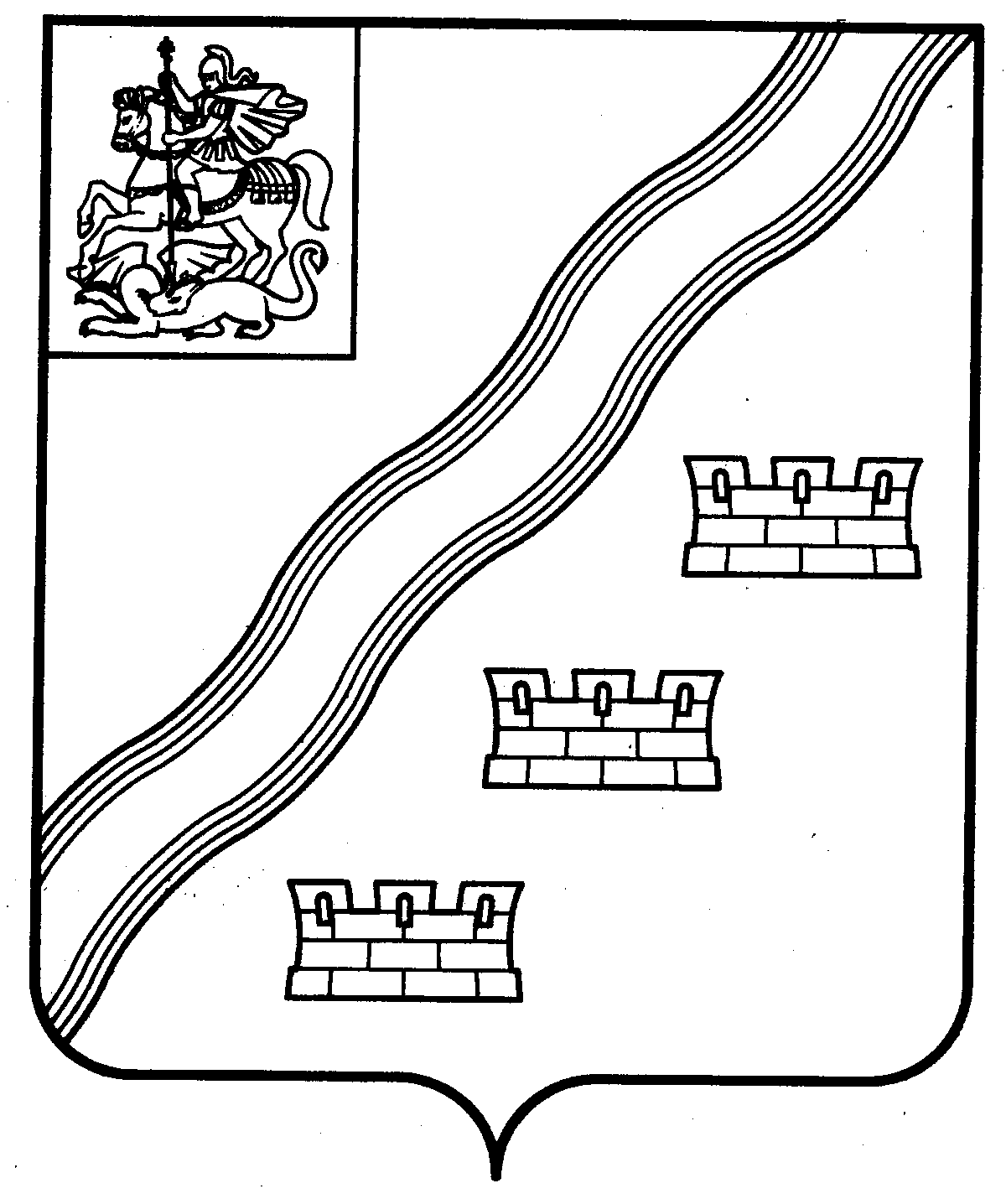 СОВЕТ ДЕПУТАТОВНАРО-ФОМИНСКОГО ГОРОДСКОГО ОКРУГАМОСКОВСКОЙ ОБЛАСТИРЕШЕНИЕот ____________ № ______                                    г. Наро-Фоминск			ПРОЕКТО внесении изменений в решение Совета депутатов Наро-Фоминского муниципального района Московской области от 26.12.2014 № 982/74 «О применении коэффициентов Пкд и Км для расчета арендной платы в отношении земельных участков, находящихся в муниципальной собственности, а также земельных участков, государственная собственность на которые не разграничена, расположенных на территории Наро-Фоминского муниципального района Московской области»В соответствии с Земельным кодексом Российской Федерации, Федеральным законом 
№ 131-ФЗ от 06.10.2003 «Об общих принципах организации местного самоуправления в Российской Федерации», Законом Московской области от 07.06.1996 № 23/96-ОЗ «О регулировании земельных отношений в Московской области», руководствуясь Уставом Наро-Фоминского городского округа Московской области, Совет депутатов Наро-Фоминского городского округа Московской области решил:1. Внести в решение Совета депутатов Наро-Фоминского муниципального района Московской области от 26.12.2014 № 982/74 «О применении коэффициентов Пкд и Км для расчета арендной платы в отношении земельных участков, находящихся в муниципальной собственности, а также земельных участков, государственная собственность на которые не разграничена, расположенных на территории Наро-Фоминского муниципального района Московской области» (в редакции от 15.12.2015 № 7/85, от 10.12.2019 № 10/42) следующие изменения:1.1. в наименовании слова «муниципального района» заменить словами «городского округа»;1.2. в пункте 1:1.2.1. в абзаце первом слова «муниципального района» заменить словами «городского округа»;1.2.2. в абзаце втором слова «г/п Апрелевка, г/п Наро-Фоминск, г/п Селятино, г/п Калининец» исключить;1.2.3. в абзаце третьем слова «- г/п Апрелевка -» исключить;1.2.4.  в абзаце четвертом слова «- г/п Наро-Фоминск -» исключить;1.2.5. в абзаце пятом слова «- г/п Калининец -» исключить;1.2.6.  в абзаце шестом слова «- г/п Селятино -» исключить;1.2.7. в абзаце седьмом слова «с/п Атепцевское, с/п Ташировское» исключить;1.2.8. в абзаце восьмом слова «- с/п Атепцевское -» исключить;1.2.9. в абзаце девятом слова «- с/п Ташировское -» исключить;1.2.10. в абзаце десятом слова «-г/п Апрелевка, г/п Наро-Фоминск, г/п Селятино, г/п Верея, с/п Веселевское, с/п Волченковское» исключить;1.2.11. в абзаце одиннадцатом слова «- г/п Апрелевка -»; «г/п Наро-Фоминск -», «г/п Селятино-» исключить»;1.2.12. в абзаце двенадцатом слова «- г/п Верея -» исключить;1.2.13. в абзаце тринадцатом слова «- с/п Веселевское -» исключить;1.2.14. в абзаце четырнадцатом слова «- с/п Волченковское -» исключить;1.2.15. в абзаце пятнадцатом слова «с/п Атепцевское, с/п Ташировское» исключить;1.2.16. в абзаце шестнадцатом слова «- с/п Атепцевское -» исключить;1.2.17. в абзаце семнадцатом слова «- с/п Ташировское -» исключить;1.2.18. в абзаце восемнадцатом слова «г/п Верея, с/п Веселевское, с/п Волченковское»                исключить;1.2.19. в абзаце девятнадцатом слова «- г/п Верея -» исключить;1.2.20. в абзаце двадцатом слова «- с/п Веселевское -» исключить;1.2.21. в абзаце двадцать первом слова «- с/п Волченковское -» исключить;1.2.22. в абзаце двадцать втором слово «поселений» исключить, слова «муниципального района» заменить словами «городского округа»;1.3. в пункте 2:1.3.1. в абзаце первом слова «муниципального района» заменить словами «городского округа»;1.3.2. в абзаце втором слова «в г/п Апрелевка, г/п Селятино» исключить;1.3.3. в абзаце третьем слова «- г/п Селятино -» исключить;1.3.4. в абзаце четвертом слова «- г/п Апрелевка -» исключить;1.3.5. в абзаце пятом слова «в г/п Наро-Фоминск» исключить;1.3.6. в абзаце шестом слова «- г/п Наро-Фоминск -» исключить;1.3.7. в абзаце седьмом слова «в г/п Наро-Фоминск, г/п Калининец, с/п Атепцевское, с/п Ташировское» исключить;1.3.8. в абзаце восьмом слова «- г/п Наро-Фоминск -» исключить;1.3.9. в абзаце девятом слова «- г/п Калининец -» исключить;1.3.10. в абзаце десятом слова «- с/п Атепцевское -» исключить;1.3.11. в абзаце одиннадцатом слова «- с/п Ташировское -» исключить;1.3.12. в абзаце двенадцатом слова «в г/п Наро-Фоминск, г/п Апрелевка, г/п Селятино, с/п Атепцевское, с/п Ташировское, г/п Верея, с/п Веселевское, с/п Волченковское» исключить;1.3.13. в абзаце тринадцатом слова «- г/п Наро-Фоминск -» исключить;1.3.14. в абзаце четырнадцатом слова «- г/п Апрелевка -» исключить;1.3.15. в абзаце пятнадцатом слова «- г/п Селятино -» исключить;1.3.16. в абзаце шестнадцатом слова «- с/п Атепцевское -» исключить;1.3.17. в абзаце семнадцатом слова «- с/п Ташировское -» исключить;1.3.18. в абзаце восемнадцатом слова «- г/п Верея -» исключить;1.3.19. в абзаце девятнадцатом слова «- с/п Веселевское -» исключить;1.3.20. в абзаце двадцатом слова «- с/п Волченковское -» исключить;1.3.21. в абзаце двадцать первом слова «в г/п Верея, с/п Веселевское, с/п Волченковское» исключить;1.3.22. в абзаце двадцать втором слова «- г/п Верея -» исключить;1.3.23. в абзаце двадцать третьем слова «- с/п Веселевское -» исключить;1.3.24. в абзаце двадцать четвертом слова «- с/п Волченковское -» исключить;Приложение №1 изложить в новой редакции согласно Приложению к настоящему решению.2. Опубликовать настоящее решение в периодическом печатном издании газете «Основа» и сетевом издании «Официальный сайт органов местного самоуправления Наро-Фоминского городского округа» в информационно-телекоммуникационной сети Интернет. 3. Настоящее решение вступает в силу момента его официального опубликования и применяется для расчета арендной платы за земельные участки с 01.01.2021 года.Приложениек решению Совета депутатовНаро-Фоминского городского округа Московской области от _______ № ____________«Приложение №1 к решению Совета депутатовНаро-Фоминского муниципального районаМосковской областиот 26 декабря 2014 г. № 982/74Значения повышающих коэффициентов Пкд и Км для видов деятельности, показывающих степень зависимости суммы арендной платы от вида работ, услуг, деятельности арендатора и местоположения земельного участкаГлава Наро-Фоминского городского округаР.Л. ШамнэПредседатель Совета депутатов Наро-Фоминского городского округаА.С. Шкурков№п/пВид разрешенного использования земельного участкаКдПкдВ границах городов, поселков городского типа и рабочих поселковВ границах населенных пунктов, за исключением городов, поселков городского типа и рабочих поселков, и вне границ населенных пунктовВ границах населенных пунктов, за исключением городов, поселков городского типа и рабочих поселков, и вне границ населенных пунктовВ границах населенных пунктов, за исключением городов, поселков городского типа и рабочих поселков, и вне границ населенных пунктовВ границах населенных пунктов, за исключением городов, поселков городского типа и рабочих поселков, и вне границ населенных пунктовВ границах населенных пунктов, за исключением городов, поселков городского типа и рабочих поселков, и вне границ населенных пунктовВ границах населенных пунктов, за исключением городов, поселков городского типа и рабочих поселков, и вне границ населенных пунктов№п/пВид разрешенного использования земельного участкаКдПкдВ границах городов, поселков городского типа и рабочих поселков1 зона2 зона3 зона4 зона5 зона6 зона№п/пВид разрешенного использования земельного участкаКдПкдКмКмКмКмКмКмКм12345678910111Сельскохозяйственное использование11210987652Жилая застройка4,21210987653Для комплексного освоения территории в целях жилищного строительства4,21210987654Передвижное жилье4,21210987655Коммунальное обслуживание11210987656Бытовое обслуживание1,53210987657Культурное развитие (за исключением строки 41)1,51210987658Религиозное использование11210987659Ветеринарное обслуживание1,512109876510Предпринимательство (за исключением видов разрешенного использования, указанных в строках 10.1-10.4, 11, 12, 12.1, 13)612109876510.1Магазины, рынки, объекты торговли (торговые центры, торгово-развлекательные центры (комплексы)61,052109876510.2Банковская и страховая деятельность632109876510.3Общественное питание, за исключением указанных в строке 3761,262109876510.4Гостиничное обслуживание622109876511Развлечения612109876512Объекты дорожного сервиса (заправка транспортных средства)61,22109876512.1Объекты дорожного сервиса, включающие в себя обеспечение дорожного отдыха, автомобильные мойки, ремонт автомобилей61,262109876513Выставочно-ярмарочная деятельность61,052109876514Для размещения рекламных конструкций632109876515Для размещения объектов охранной деятельности632109876516Производственная деятельность1,112109876517Тяжелая промышленность1,112109876518Автомобилестроительная промышленность1,112109876519Легкая промышленность1,112109876520Фармацевтическая промышленность1,112109876521Пищевая промышленность1,12109876522Нефтехимическая промышленность1,112109876523Строительная промышленность1,112109876524Энергетика1,112109876525Связь1,112109876526Склады (в том числе складские площадки)612109876527Целлюлозно-бумажная промышленность1,112109876528Научно-производственная деятельность1,112109876529Транспорт1,112109876530Обеспечение обороны и безопасности1,112109876531Курортная деятельность312109876532Гидротехнические сооружения1,112109876533Улично-дорожная сеть2,512109876534Благоустройство территории112109876535Ритуальная деятельность112109876536Специальная деятельность1012109876537Для размещения объектов общественного питания, обслуживающих учреждения образования1,512109876538Отдых (рекреация) (за исключением строки 41)312109876539Для размещения платной автостоянки и парковки2,512109876540Для размещения базовой станции сотовой связи1012109876541Для размещения объектов досуга и отдыха детей и подростков112109876542Для размещения аптеки, аптечных пунктов, аптечных киосков61,262109876543Для размещения иной коммерческой деятельности32,52109876544Для размещения иной некоммерческой деятельности1,5121098765